PRENOM : DATE : DECOUPAGE – COLLAGETrait 1 : Je sépare les renards en découpant sur le court et large trait et je les colle sur ma fiche. DECOUPAGE – COLLAGETrait 1 : Je sépare les renards en découpant sur le court et large trait et je les colle sur ma fiche. 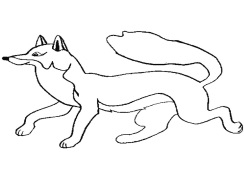 